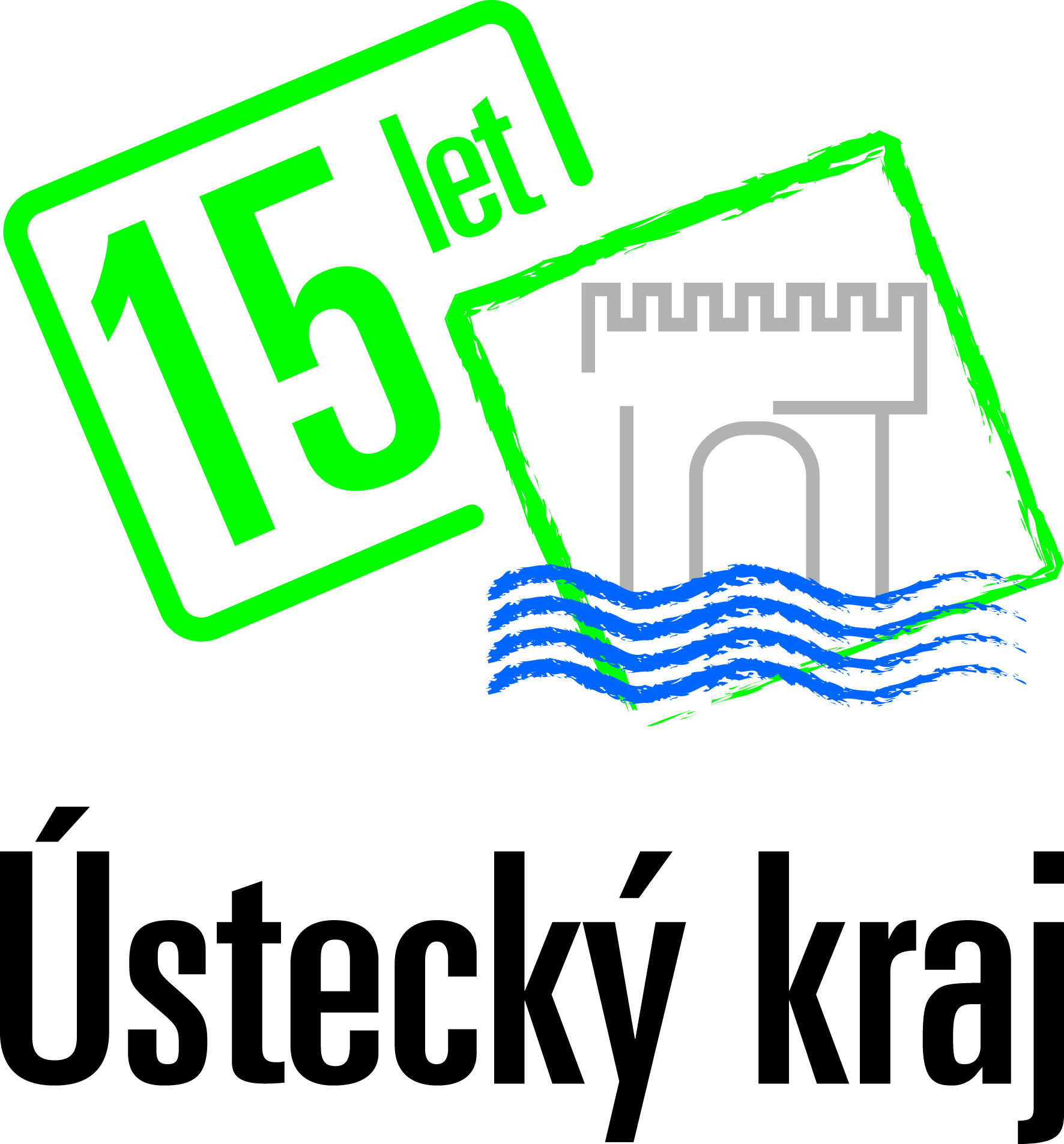 Ústecký krajský plán vyrovnávání příležitostí pro osoby se zdravotním postižením na období 2015 - 2018Zastupitelstvo Ústeckého kraje schválilo dne 16. února 2015 Ústecký krajský plán vyrovnávání příležitostí pro osoby se zdravotním postižením na období 2015 – 2018.Plán vyrovnávání příležitostí pro osoby se zdravotním postižením je koncepční dokument vycházející zejména z Úmluvy o právech osob se zdravotním postižením, ratifikované Českou republikou v roce 2009.Tento dokument byl zpracován z podnětu Poradního orgánu hejtmana Ústeckého kraje pro seniory a zdravotně postižené ve spolupráci s Ústeckou krajskou radou osob se zdravotním postižením a zainteresovanými odbory Krajského úřadu Ústeckého kraje.Ústecký krajský plán vyrovnávání příležitostí pro osoby se zdravotním postižením na období  2015 - 20181. Oblast zpřístupňování staveb, dopravy a informacíCíl 1.1Aktivně podporovat zpřístupňování staveb osobám se zdravotním postižením v Ústeckém kraji 
a zamezit vzniku nových bariér.Opatření 1.1.1Provádět metodickou činnost a poradenství vůči obecním stavebním úřadům ve sféře obecných technických požadavků zabezpečujících bezbariérové užívání staveb.Realizátor: Odbor územního plánování a stavebního řádu (UPS) ve spolupráci s Ústeckou krajskou radou osob se zdravotním postižením (ÚKR ZP) a Národním institutem pro integraci osob s omezenou schopností pohybu a orientace České republiky, o. s.  (NIPI)Termín: průběžněFinanční náklady: bez navýšení rozpočtu krajeOpatření 1.1.2Minimálně jedenkrát ročně zařazovat na poradách se stavebními úřady blok týkající se problematiky zpřístupňování staveb pro osoby se zdravotním postižením.Realizátor: Odbor ÚPS ve spolupráci s KRZP a NIPITermín: průběžněFinanční náklady: bez navýšení rozpočtu krajeOpatření 1.1.3Podporovat zvyšování informovanosti o přístupnosti veřejných objektů v kraji. Akcentovat 
a popularizovat všeobecnou přístupnost staveb tím, že Ústecký kraj vyhlásí stavbu rokuRealizátor: Odbor ÚPS ve spolupráci s KRZP a NIPITermín: každoročněFinanční náklady: bez navýšení rozpočtu Ústeckého krajePlnění 2015Uspořádání školení – novely stavebního zákona.Doporučení  NRZP ÚK pro rok 2016Aktivně podporovat zpřístupňování staveb osobám se zdravotním postižením a zamezit vzniku nových bariér. Při zpřístupňování staveb osobám se zdravotním postižením dbát na to, aby se do budovy mohly dostat i osoby se sluchovým postižením, pokud je u vchodu namontován elektronický vrátný. Plnění 2016V březnu 2016 se zúčastnil porady obecních stavebních úřadů Ústeckého kraje zástupce NRZP ÚK a přednesl svůj příspěvek.Doporučení  NRZP ÚK pro rok 2017NRZP ÚK doporučuje k opatření 1.1.3 -  vyhlášení Stavby roku, jako kladný příklad zpřístupňování staveb a dále i v roce 2017 se zúčastnit porady obecních stavebních úřadů Ústeckého kraje.Cíl 1.2Přispět ke zvýšení mobility osob se zdravotním postiženímOpatření 1.2.1V intencích zákona č. 194/2010 Sb. při vypisování výběrových či nabídkových řízení od dopravců důsledně vyžadovat to, aby nové železniční vozy a autobusy splňovaly podmínku bezbariérového přístupu.Realizátor: Odbor dopravy a silničního hospodářství (DS)Termín: průběžněFinanční náklady: bez navýšení rozpočtu krajePlnění 2015Plněno průběžně a bez výjimek.Plnění 2016Plněno průběžně a bez výjimek. Ústecký kraj má jedny z nejpřísnějších kvalitativních požadavků na dopravní prostředky, kterými je realizována „Doprava Ústeckého kraje (DÚK)“, daleko nad rámec Nařízení vlády ČR č. 63/2011 Sb., které stanovuje minimální hodnoty a ukazatele standardů kvality a bezpečnosti a způsoby jejich prokazování v souvislosti s poskytováním veřejných služeb v přepravě cestujících. Do budoucích výběrových řízení se počítá s jejich upřesněním a precizací na základě zkušeností z provozu a zpětných vazeb od cestujících.Doporučení NRZP ÚK pro rok 2017NRZP ÚK doporučuje k  opatření 1.2.1 -   požadovat stejné podmínky dopravcům jako mají ČD k OZP, ve chvíli, kdy se na koleje dostávají další dopravci.Opatření 1.2.2Zajišťovat označení nízkopodlažních vozidel a bezbariérových zastávek a stanic v jízdních řádech schvalovaných Odborem dopravy a silničního hospodářství Ústeckého kraje i IDOS.Realizátor: Odbor dopravy a silničního hospodářstvíTermín: průběžněFinanční náklady: bez navýšení rozpočtu krajePlnění 2015Cíl 1.2 je plněn dle plánu. Nové železniční i autobusové vozy jsou po dopravcích vyžadovány výhradně nízkopodlažní s bezbariérovým přístupem. Všechny linkové autobusy v kraji jsou nízkopodlažní a vybavené plošinou pro nástup osoby na vozíku, řidič je povinen asistovat nástupu v každé zastávce. Většina železničních vozidel v regionální dopravě je dnes také nízkopodlažní, a pokud se plánuje další obnova, tak také s nízkopodlažními vozidly. Provoz bezbariérových vozidel je označen jak v jízdních řádech, tak jsou příslušným symbolem označena samotná vozidla.Doporučení  NRZP ÚK pro rok 2016NRZP ÚK by uvítala, aby v programu mobility osob se zdravotním postižením, bylo umožněno držitelům ZTP a ZTP/P cestovat zdarma ve všech spojích placených krajem a všechna nová vozidla měla informační tabule s označením další zastávky – velice důležité pro osoby se sluchovým postižením.K doporučení NRZP ÚK - ZTP a ZTP/P zdarma v DÚK – držitelé ZTP a ZTP/P v zónách velkých měst s MHD již v rámci DÚK jezdí zadarmo, poněvadž v rámci přístupových jednání o vstupu jednotlivých MHD do DÚK byl v tomto případě akceptován tarif MHD (samospráva měst se rozhodla, že ztrátu z bezplatné přepravy této kategorie cestujících bude hradit v plné výši z rozpočtu města). Konkrétní města a podmínky cestování v příslušné zóně DÚK jsou uvedena v platném tarifu DÚK, který je pravidelně zveřejňován v příslušné sekci na webu Ústeckého kraje. Aktuální stav v DÚK mimo zóny velkých měst s MHD je takový, že s odkazem na aktuální Cenový věstník MF č. 01/2016 ze dne 25. 11. 2016, kterým se vydává seznam zboží s regulovanými cenami, je držitelům ZTP a ZTP/P poskytována státem nařízená sleva (25% strana 2 / 2 obyčejného jízdného). Realizace požadavku NRZP ÚK závisí na rozhodnutí samosprávy Ústeckého kraje (které nelze předjímat), obdobně v tom smyslu, že ztráta bude plně hrazena z rozpočtu kraje.Vybavení vozidel - splněno bez výjimky. Všechna vozidla (mimo mimořádností, kdy jsou nasazována zálohová vozidla, jejichž standardy jsou mírnější) DÚK jsou již dnes, a budou po dobu trvání uzavřené dlouhodobé desetileté smlouvy, vybavena LCD monitory s informací o další nácestné zastávce.Plnění 2016V případě označení nízkopodlažních vozidel plněno průběžně ve spolupráci se smluvními dopravci Ústeckého kraje. V případě označování bezbariérových zastávek je aktuálně iniciativa na straně dopravců (např. ARRIVA TEPLICE s.r.o.), kteří takto označují většinouzastávky v centrech velkých měst (zastávky s tzv. Kasselským obrubníkem), odbor DS může v rámci komunikace apelovat v tomto směru na dopravce, aby takto vytipované zastávky označovali v co největší míře. V případě realizace pod gescí odboru DS by bylo potřeba obdržet od vlastníků zastávek (při správě zastávek Ústecký kraj spolupracuje s dotčenými obcemi, přičemž Ústecký kraj zajišťuje osazení označníku (tj. sloupku s dopravní značkou a plochou pro výlep jízdních řádů) a vše nad rámec označníku ponechává v kompetenci příslušné obce (není ve finančních, časových ani personálních možnostech Ústeckého kraje tímto způsobem obhospodařovat všechny zastávky na celém území kraje) informace o počtu bezbariérových zastávek (otázkou zůstává klasifikace podle příslušných norem a označení již v projektu), vytvořit databázi bezbariérových zastávek a průběžně ji udržovat aktuální.K doporučení NRZP ÚK (Na webových stránkách Ústeckého kraje je webová aplikace na výpočet jízdného se všemi slevami. Neuvažovalo se o tom, že by mohla být vytvořena aplikace pro mobilní telefony, která by byla k bezplatnému stažení?), tato mobilní aplikace je dlouhodobě součástí plánovaných doprovodných akcí či projektů v rámci zajišťování „Dopravy Ústeckého kraje (dále jen DÚK)“. Na věci intenzívně pracují pověření pracovníci oddělení dopravní obslužnosti a v současné době je tato problematika ve fázi IT úpravy, kde bude stávající webová podoba upravena do funkční podoby pro mobilní telefony (jednotlivé kolonky pro názvy zón, tabulky s ceníkem, případně mapky musí být jinak uspořádány). Stávající webové počítadlo je již schopno do mobilu a tabletu posílat odpovídající data. Mobilní aplikace je tedy samozřejmě na pořadu dne (časový horizont spuštění je letošní rok 2017) a vedle informací o jízdném by měla informovat o aktuálních jízdních řádech, příp. aktualitách z provozu apod. Zároveň se začíná pracovat na projektu „celokrajské aplikace“, kde by bylo jak pro „místní občany Ústeckého kraje“, tak pro návštěvníky a turisty vše, co by v kraji hledali (doprava, kulturní a turistické cíle, zdravotnická zařízení atd.). Aktuálním záměrem je začít ve velmi krátké době pracovat právě na dopravě a vytvořit vzor, dle kterého by se pak nabalovaly další sekce.“Doporučení NRZP ÚK pro rok 2017Při objednávání vlakové dopravy na území Ústeckého kraje od vysoutěžených dopravců dát do smluv při objednávání dopravy pro vozíčkáře časový údaj, který stanoví, jak dlouho před plánovanou dopravou vozíčkáře se musí žádat, aby ve vlaku byl vagon s plošinou pro vozíčkáře – ne ve všech vlacích je plošina v některém z vagonů vlaku stále. U ČD je tato doba v řádu dnů až týdnů.Cíl 1.3Rozšířit informovanost osob se zdravotním postiženímOpatření 1.3.1Implementovat do webových stránek Ústeckého kraje informace pro osoby se zdravotním postižením ve všech s touto problematikou souvisejících rubrikách a jedenkrát ročně zajistit aktualizaci prezentovaných dat.Realizátor: Odbor kancelář hejtmana a odbor informatiky ve spolupráci s KRZP,Termín: průběžněFinanční náklady: bez navýšení rozpočtu krajePlnění 2015Internetové stránky jsou připraveny na vytvoření samostatné sekce, nicméně v průběhu celého roku jsou zveřejňovány informace o problematice seniorů a zdravotně postižených.Doporučení   NRZP ÚK pro rok 2016NRZP ÚK nadále doporučuje rozšiřovat informovanost osob se zdravotním postižením i pro neslyšící, při důležitých jednáních např. zastupitelstva kraje  zajistit tlumočníky do znakové řeči nebo simultánní přepis. Plnění 2016Beze změny. Doporučení NRZP ÚK pro rok 2017NRZP ÚK doporučuje  implementovat do webových stránek Ústeckého kraje informace pro osoby se zdravotním postižením.K doporučení NRZP ÚK - po vyjasnění požadavků se zástupci NRZP ÚK bude vytvořena pro rok 2017 na webu kraje sekce pro informovanost osob zdravotně postižených, včetně videí s titulky a později ve znakové řeči.Opatření 1.3.2Zařazovat alespoň jedenkrát ročně do programu školení informatiků a zaměstnanců, kteří pracují s webem Ústeckého kraje, také blok týkající se specifických potřeb a omezení, která při práci s internetem vyplývají z povahy jednotlivých druhů zdravotního postižení.Realizátor: Odbor informatiky ve spolupráci s KRZPTermín: průběžněFinanční náklady: bez navýšení rozpočtu krajePlnění 2015Každoročně probíhá školení zaměstnanců krajského úřadu na bezpečnou práci s výpočetní technikou, v rámci kterého jsou seznamováni s problematikou zdravotně postižených ve vztahu k internetu. Také je zde řešena problematika vystavování informací na internetových stránkách Ústeckého kraje (alternativní texty, možnost zvětšování textů, vyhledávání informací, atd.).Plnění 2016Beze změny.Doporučení NRZP ÚK pro rok 2017NRZP ÚK doporučuje každoročně organizovat školení zaměstnanců krajského úřadu na bezpečnou práci s výpočetní technikou, v rámci které budou seznamování s problematikou zdravotně postižených ve vztahu k internetu.Opatření 1.3.3Za účelem rozšiřování povědomí veřejnosti o aktivitách zdravotně postižených lidí vytvořit na webových stránkách Ústeckého kraje prostor pro prezentování organizací osob se zdravotním postižením a nadále pak po technické stránce zajišťovat jedenkrát ročně jeho aktualizaci.Realizátor: Odbor kancelář hejtmana ve spolupráci s KRZPTermín: r. 2015 a dalšíFinanční náklady: bez navýšení rozpočtu krajeOpatření 1.3.4Umožnit přístup k aktuálním informacím zřízením veřejně přístupného internetu pro veřejnost s bezbariérovým vstupem v podatelně KÚÚK.Realizátor: Odbor informatiky a kancelář hejtmana Termín: r. 2015 a dalšíFinanční náklady: bez navýšení rozpočtu kraje     Plnění 2015V případě potřeby je možné na žádost vytvořit wi-fi připojení pro handicapovanou veřejnost nebo i poskytnout výpočetní techniku a přístup k internetu na podatelně.Plnění 2016Beze změny.Doporučení NRZP ÚK pro rok 2017NRZP ÚK doporučuje průběžné plnění daného opatření. Opatření 1.3.5Pro osoby se zdravotním postižením i seniory pořádat pravidelně akce typu: PC gramotnost – elektronická pošta, internetové bankovnictví atd.Realizátor: Odbor informatiky a kancelář hejtmana Termín: r. 2015 a dalšíFinanční náklady: bez navýšení rozpočtu krajePlnění 2015Proběhlo školení pro seniory v konferenčním sále, v rámci kterého bylo upozorňováno na rizika při užívání mobilní techniky a výpočetní techniky. Odbor informatiky a organizačních věcí je připraven (na základě žádosti) realizovat další školení.Ústecký kraj je také zapojen do projektu „Kraje pro bezpečný internet“, kde je řešena problematika výchovy mládeže ve vztahu k výpočetní technice, ale další oblastí je také problematika seniorů a zdravotně postižených.Doporučení NRZP ÚK pro rok 2016NRZP ÚK doporučuje průběžně proškolovat  osoby se zdravotním postižením i seniory. Chybí propagace této aktivity v cílové skupině, vhodné prostory, kde by se mohla školení konat a tisk materiálů, potřebných pro školení. Toto je důležité zejména u seniorů, kteří brzy zapomínají, co se na školení dozvěděli a tištěné materiály jim umožní, aby se mohli kdykoliv k tématu vrátit a osvěžit si paměť.Plnění 2016Beze změny.Doporučení NRZP ÚK pro rok 2017NRZP ÚK doporučuje průběžně proškolovat  osoby se zdravotním postižením i seniory. Chybí propagace této aktivity v cílové skupině, vhodné prostory, kde by se mohla školení konat a tisk materiálů, potřebných pro školení. Toto je důležité zejména u seniorů, kteří brzy zapomínají, co se na školení dozvěděli a tištěné materiály jim umožní, aby se mohli kdykoliv k tématu vrátit a osvěžit si paměť.2. Oblast vzdělávání a školstvíCíl 2.1Maximální možné vyrovnání příležitostí v přístupu ke vzděláníOpatření 2.1.1Zpracovat přehled bezbariérových středních škol dle jednotlivých míst poskytovaného vzdělávání na území Ústeckého kraje a následně ho zveřejnit na webových stránkách kraje.Realizátor: Odbor školství, mládeže a tělovýchovy (SMT) ve spolupráci s KRZPTermín: r. 2015Finanční náklady: bez navýšení rozpočtu krajePlnění 2015Splněno v plném rozsahu, zveřejněny školy včetně míst poskytovaného vzdělání a oborů vzdělání, ve kterých je umožněn bezbariérový přístup.Plnění 2016Nadále je u veškerých realizovaných stavebních projektů v oblasti školství zohledňováno kritérium bezbariérovosti.Doporučení NRZP ÚK pro rok 2017NRZP ÚK doporučuje i nadále do stavebních projektů v oblasti školství zohledňovat  kritérium bezbariérovosti a průběžně aktualizovat přehled bezbariérových středních škol.Opatření 2.1.2Podporovat všechny formy vzdělávání občanů se zdravotním postižením včetně celoživotního vzdělávání občanů se zdravotním postižením Realizátor: Odbor školství, mládeže a tělovýchovy (SMT) ve spolupráci s KRZPTermín: průběžněFinanční náklady: bez navýšení rozpočtu krajePlnění 2016Odbor SMT se aktivně podílí na zabezpečení dostupnosti podpůrných opatření, osobám se zdravotním postižení, v souladu s novelou zákona č. 561/2004 o předškolním, základním, středním, vyšším odborném a jiném vzdělávání (školský zákon), účinné od 1. 9. 2016 a související vyhlášky č. 27/2016 Sb. Vyhláška o vzdělávání žáků se speciálními vzdělávacími potřebami a žáků nadaných.Doporučení NRZP ÚK pro rok 2017NRZP ÚK k opatření 2.1.2 uvádí  -  asistentů pedagoga je dostatek, nyní je potřeba se soustředit na jejich kvalitu a stabilizaciOpatření 2.1.3Pod záštitou náměstka hejtmana pro oblast školství, mládeže a sportu uspořádat pracovní seminář za účasti zástupců Odboru kultury a památkové péče, Odboru školství, mládeže a tělovýchovy, Odboru sociálních věcí, zástupců základních, středních a vysokých škol v Ústeckém kraji a zástupců NRZP na téma bariér v přístupu osob se zdravotním postižením zejm. ke středoškolskému vzdělání. Realizátor: Odbor školství, mládeže a tělovýchovy ve spolupráci s KRZPTermín: r. 2015Finanční náklady: bez navýšení rozpočtu krajePlnění 2015Problematika na téma bariér v přístupu osob se zdravotním postižením zejm. ke středoškolskému vzdělání byla diskutována s náměstkyní hejtmana Ústeckého kraje, předsedkyní VVVZ a zástupců škol na pracovním setkání dne 5. 10. 2015. Dále je problematika zmiňována na pravidelných poradách ředitelů škol. Při plánovaných investicích do majetku ÚK je zohledňována bezbariérovost přístupu. Doporučení NRZP ÚK pro rok 2016Bylo by dobré, aby se dalších setkání mohli zúčastnit zástupci zdravotně postižených, kteří by mohli osvětlit problematiku jednotlivých typů zdravotního postižení. O tomto problému není možné mluvit všeobecně, každé zdravotní postižení má svá specifika, která je nutno dodržovat.K doporučení NRZP ÚK - Ústecký kraj, vzhledem ke svým zřizovatelským povinnostem, disponuje řadou odborníků na vzdělávání zdravotně postižených osob a to zejména prostřednictví speciálních pedagogických center a pedagogicko-psychologických poraden. Pokud se však bude zdát NRZP kvalifikace pracovníků výše uvedených pracovišť nedostatečná jsme připraveni na příští jednání pozvat také zástupce NRZP.Plnění 2016Problematika na téma bariér v přístupu osob se zdravotním postižením ve vzdělání byla diskutována pracovníky odboru SMT s odborníky ze Speciálních pedagogických center na pracovním jednání 28. 11. 2016 v Teplicích. V souvislosti s novelou školského zákona, která je účinná od 1.9.2016 se  zavádí systém podpůrných opatření pro žáky se speciálními vzdělávacími potřebami. Odbor SMT  očekává zlepšení podmínek žáků se zdravotním/tělesným postižením ve vzdělávání, a to zejména v materiálním smyslu. Podpůrná opatření, která předepisují školská poradenská zařízení jsou nároková a škola tak má jistotu, že na konkrétní kompenzační pomůcku obdrží od státu finanční prostředky, včetně investičních akcí, příkladem je schodolez apod. Doporučení NRZP ÚK pro rok 2017NRZP ÚK k opatření 2.1.3 konstatuje, že úkol byl splněn a nejsou tak stanovena další doporučení.3. Oblast zdravotní péčeCíl 3.1Vytvářet podmínky pro odstraňování bariér při ošetření a hospitalizaci imobilních osobOpatření 3.1.1Připravit a na webových stránkách kraje začít budovat databázi bezbariérových zdravotnických zařízení v kraji.Realizátor: Odbor zdravotnictví Termín: r. 2015 a dalšíFinanční náklady: minimálně 50 000,- KčPlnění 2015Opatření 3.1.1 (Připravit a na webových stránkách kraje začít budovat databázi bezbariérových zdravotnických zařízení v kraji.) nebylo mj. i s ohledem na otevřený termín v roce 2015 plněno.  Finanční prostředky na plnění opatření nebyly v rozpočtu ÚK vyčleněny. V současné době je navíc zaváděn v rámci elektronizace veřejné správy veřejný registr poskytovatelů zdravotních služeb. Požadavek na informaci o „bezbariérovosti“ zdravotnických zařízení bude vznesen správci registru. Budování zvláštní databáze by v tomto ohledu bylo nyní neúčelné. Doporučení NRZP ÚK pro rok 2016NRZP ÚK doporučuje vytvářet podmínky pro odstraňování bariér ve zdravotnictví při ošetření a hospitalizaci OZP s důrazem na soukromé praxe. Dále doporučuje proškolit zdravotnický personál v komunikaci se sluchově postiženými. Aktivita Tichého světa o.p.s. v Krajské zdravotní ukázala, že on-line tlumočení není v praxi využíváno, a že zejména neslyšící vyžadují přítomnost tlumočníka při vyšetření. Pro začátek, než se toto vyřeší, by měl mít zdravotnický personál úvodní školení o problematice sluchového postižení a současně i základy komunikace s osobami se sluchovým postižením.K doporučení NRZP ÚK - druhým rokem bude letos vyhlášen dotační program „Podpora lékařských a zdravotnických vzdělávacích akcí“ ze kterého lze čerpat na akreditované vzdělávací programy pro zdravotnické pracovníky.Plnění 2016Opatření bylo částečně naplněno na národní úrovni. Národní registr poskytovatelů zdravotních služeb (NRPZS) byl zřízen podle § 74 a 75 zákona č. 72/2011 Sb., o zdravotních službách. Registr obsahuje informace o poskytovatelích zdravotních služeb, poskytovatelích sociálních služeb, kteří poskytují zdravotní služby, a o hostujících osobách (https://eregpublicsecure.ksrzis.cz/Registr/NRPZS/ZdravotnickeZarizeni). Problematika na téma bariér v přístupu osob se zdravotním postižením k jednotlivým poskytovatelům zdravotních služeb je pravidelně zmiňována na jednání s pracovníky Ministerstva zdravotnictví ČR a garanta národního registru Ústavu zdravotnických informací a statistiky. Bylo přislíbeno, že se tímto problémem budou zabývat. Bude však nutné vyčkat na změnu platné legislativy, aby bezbariérovost byla povinným údajem zapisovaným do registru. Při plánovaných investicích do majetku zřizovaných organizací v oblasti zdravotnictví je bezbariérový přístup zohledňován.Doporučení NRZP ÚK pro rok 2017NRZP ÚK doporučuje/připomíná k opatření 3.1.1 - závazek zveřejnění databáze bezbariérových zdravotnických zařízení s důrazem na soukromé praxe.4. Oblast sociálních věcíCíl 4.1Navzdory současné hospodářské situaci udržet dosaženou úroveň sociálních služeb s důrazem na terénní službyOpatření 4.1.1Průběžně aktualizovat on-line katalog poskytovatelů sociálních služeb v Ústeckém kraji.Realizátor: Odbor sociálních věcí Termín: průběžněFinanční náklady: bez navýšení rozpočtu krajePlnění 2015Opatření 4.1.1. je plněno. Katalog je průběžně aktualizován.Plnění 2016Katalog poskytovatelů sociálních služeb v Ústeckém kraji je především dostupným zdrojem informací pro širokou veřejnost v oblasti působení sociálních služeb v daném území. Z důvodu aktualizace základní sítě kraje, která probíhá dvakrát ročně a ve které mohou poskytovatelé sociálních služeb měnit některé své údaje a samozřejmě z důvodu dalších je potřeba, aby byly údaje zanesené v Katalogu pravidelně aktualizovány a Katalog tak naplňoval účel, za kterým byl založen. Odemykání tzv. záznamů, tedy údajů konkrétních poskytovatelů sociálních služeb, probíhá buď na žádost jich samotných či v souvislosti s výzvou od pracovníka odpovědného za tuto agendu, v případě, že ze své úřední činnosti zjistí plánovanou nebo již nastalou změnu v poskytování sociálních služeb. V roce 2016 tomu nebylo jinak a správce Katalogu aktualizoval záznamy poskytovaných sociálních služeb celoročně.Doporučení NRZP ÚK pro rok 2017NRZP ÚK i nadále doporučuje udržovat dosaženou úroveň sociálních služeb s důrazem na terénní služby. Opatření 4.1.2Podporovat aktivity organizací osob se zdravotním postižením a poskytovatelů sociálních služeb formou vypisování grantů, resp. poskytování dotací na jejich činnost v rámci dotačních programů Ústeckého kraje.Realizátor: Odbor sociálních věcí ve spolupráci s KRZPTermín: průběžněFinanční náklady: dle schváleného rozpočtu ÚKPlnění 2015Opatření 4.1.2. je plněno. Každoročně je vyhlašován dotační program na podporu sociálních služeb, poskytovaných rovněž osobám se zdravotním postižením.Plnění 2016V roce 2016 byly standardně vyhlašovány dva dotační programy. První dotační program s názvem „Podpora Ústeckého kraje na sociální služby 2016 – malý dotační program“ se vyhlašuje již druhým rokem pouze na registrované sociální služby s územní působností v Ústeckém kraji. Alokovaná celková částka činí 10 500 000 Kč a je vyčleněna přímo z rozpočtu Ústeckého kraje. Terénní služby s cílovou skupinou zdravotně postižených byly v roce 2016 podpořeny částkou 2 141 516 Kč.Druhý dotační program, kterým jsou podporovány sociální služby, je „Podpora sociálních služeb v Ústeckém kraji 2016“. O tyto prostředky žádá Ústecký kraj Ministerstvo práce a sociálních věcí a částku, která je Ministerstvem zaslána pak dále přerozděluje poskytovatelům sociálních služeb. V roce 2016 byly sociální služby podpořeny částkou 863 910 500 Kč. Tato částka zahrnuje i další dvě kola dofinancování sociálních služeb. Terénní služby byly celkem podpořeny částkou 124 110 750 Kč. Doporučení NRZP ÚK pro rok 2017NRZP ÚK i nadále doporučuje podporovat sociální služby vypisováním grantů a  dotačních řízení na podporu sociálních služeb v Ústeckém kraji. Opatření 4.1.3Podpořit projekt Euroklíč.Realizátor: Odbor sociálních věcí + Odbor kancelář hejtmanaTermín: průběžněFinanční náklady: 100 000,- Kč v r. 2015; 100 000,- Kč v r. 2016 Plnění 2015V Ústeckém kraji jsou čtyři výdajová místa euroklíčů, bylo již vydáno 200 klíčů a 200 klíčů je v zásobě. Plnění 2016Beze změny.Doporučení NRZP ÚK pro rok 2017NRZP ÚK i nadále doporučuje vydávání euroklíčů osobám zdravotně postiženým.Opatření 4.1.4Podporovat integraci osob se zdravotním postižením do běžného života. Zejména podporovat přechod uživatelů z pobytových služeb do alternativních forem bydlení.Realizátor: Odbor sociálních věcíTermín: průběžněFinanční náklady: dle finančních možností rozpočtu kraje a dle výše alokace finančních prostředků operačních programůPlnění 2015Ve Střednědobém plánu rozvoje sociálních služeb v Ústeckém kraji na období 2016 - 2018 jsou upřednostňovány ambulantní a terénní sociální služby. Rovněž je podporována humanizace a transformace pobytových sociálních služeb.Doporučení  NRZP ÚK pro rok 2016NRZP ÚK doporučuje udržet dosaženou úroveň sociálních služeb s důrazem na terénní služby.K doporučení NRZP ÚK - bylo celoročně plněno prostřednictvím mimořádného dotačního programu pro podporu základních činností sociálních služeb, ve kterém byla podpořena mimo jiné raná péče. Alokace tohoto dotačního programu činila 13 010 338,57 Kč, z toho služba raná péče byla podpořena 782 384 Kč.Plnění 2016Plněno průběžně prostřednictvím podpory transformace a humanizace nejen příspěvkových organizací Ústeckého kraje za podpory fondů ESIF.  Ústecký kraj má také zpracovánu Metodiku zajištění sítě sociálních služeb Ústeckého kraje, ve které došlo k omezení počtu lůžek v návaznosti na velkokapacitní pobytová zařízení, tedy nevznikají nová velkokapacitní zařízení. Byly také upraveny hladiny redukčních koeficientů při rozdělování dotací z programu „Podpora sociálních služeb v Ústeckém kraji 2016“ tak, aby byly terénní služby kráceny nejméně. Doporučení NRZP ÚK pro rok 2017NRZP i nadále doporučuje podporovat integraci osob se zdravotním postižením do běžného života.Cíl 4.2Napomáhat zvýšení zaměstnanosti osob se zdravotním postižením v Ústeckém krajiOpatření 4.2.1V rámci projektu „Komplexní program podpory zaměstnanosti cílových skupin s handicapem na trhu práce v Ústeckém kraji“ zmapovat handicapy cílové skupiny 
a vytvořit sborník nových systémových opatření.Realizátor: odbor sociálních věcí Termín: r. 2015; 2016Finanční náklady: bez navýšení rozpočtu krajePlnění 2015Odbor sociálních věcí v období od 1. 9. 2014 do 31. 10. 2015 realizoval projekt v oblasti zaměstnanosti s názvem „Komplexní program podpory zaměstnanosti cílových skupin
 s handicapem na trhu práce v Ústeckém kraji“.Obecným cílem projektu bylo podpořit aktivní zapojení cílové skupiny na regionální trh práce, a tak zvýšit její zaměstnanost a zlepšit konkurenceschopnost regionu ÚK.Projekt byl zaměřený na zvýšení zaměstnanosti cílových skupin osob z řad uchazečů/uchazeček a zájemců/zájemkyň o zaměstnání s handicapy na trhu práce ve formě zdravotního postižení, péče o děti do 15 let věku nebo péče o osobu blízkou a to prostřednictvím efektivního a cíleného využití komplexního souboru nástrojů a opatření aktivní politiky zaměstnanosti.Projekt byl realizovaný v partnerství s Úřadem práce ČR (krajskou pobočkou v Ústí nad Labem), zapsaným spolkem WomenNet  a vzdělávací společností EDOST s.r.o. Chomutov.Místo realizace: Chomutov, Most a TepliceVýstupy a výsledky projektuVstup do projektu:         118 lidí s handicapy na trhu práce / zdravot. omezení, …). Motivační vzdělávání:   absolvovalo 97 účastníkůPracovní diagnostiku:    absolvovalo 73 účastníkůBilanční diagnostiku:     absolvovalo 29 účastníkůRekvalifikační kurzy:     absolvovalo   40 účastníkůZprostředkovaná pracovní místa:  57 pracovních míst Nejčastěji vzniklá pracovní místa:Doporučení NRZP ÚK pro rok 2016NRZP ÚK doporučuje napomáhat zvýšení zaměstnanosti osob se zdravotním postižením v Ústeckém kraji a podpořit zaměstnávání neslyšících osob, které řada zaměstnavatelů odmítá zaměstnat především z důvodu neznalosti neslyšících a jejich způsobů komunikace.Plnění 2016V roce 2016 MPSV vyhlásilo v rámci OP Zaměstnanost výzvu pod č. 03_16_055 – Výzva pro Pakty zaměstnanosti ČR. V rámci této výzvy podal Ústecký kraj dvě žádosti o podporu, přičemž jedna žádost byla zaměřena na cílovou skupinu uchazečů a zájemců o zaměstnání s definicí osob s nízkou úrovní kvalifikace a na osoby se zdravotním postižením. Projekt byl  navržen k podpoře a od března 2017 začala ve spolupráci s UJEP vlastní realizace projektu.Doporučrní NRZP ÚK pro rok 2017NRZP ÚK doporučuje napomáhat zvýšení zaměstnanosti osob se zdravotním postižením v Ústeckém kraji. Opatření 4.2.2Prostřednictvím měsíčníku Ústecký kraj a webových stránek Ústeckého kraje a na elektronickém magazínu Ústeckého kraje pro seniory a zdravotně postižené občany informovat o sociálních podnicích a organizacích zaměstnávajících osoby se zdravotním postižením, uvádět příklady dobrých a špatných zkušeností z praxe a popularizovat i tímto způsobem vyrovnání příležitostí pro osoby se zdravotním postižením na trhu práce.Realizátor: Odbor sociálních věcí a Odbor kancelář hejtmanaTermín: průběžněFinanční náklady: bez navýšení rozpočtu krajePlnění 2015ÚK inicioval a podpořil vznik nového čtvrtletníku „Seniorské listy“, který vychází v Ústeckém kraji.Na webu kraje a v krajských novinách bylo publikováno 15 tiskových zpráv týkajících problematiky osob se zdravotním postižením (ZZS, Domovy pro osoby se zdravotním postižením, Otevření sociálně zdravotního zařízení SENME, Pomoc sluchově postiženým, DSS Meziboří, Do Krušných hor bez bariér, Účast na světové speciální olympiádě, Sportovní hry seniorů, Senior-pasy, Dům pro seniory Blatno, Plán sociálních služeb, Defibrilátory, Konference neslyšících, Ceny pro Českou federaci Spastic Handicap, Regionální soutěž v první pomoci).Pravidelně se konala zasedání Poradního orgánu hejtmana pro seniory a zdravotně postižené občany.Ústecký kraj finančně podpořil a udělil záštitu nad kulturními a společenskými akcemi, které pořádají Domovy pro osoby se zdravotním postižením a Domovy sociálních služeb.Plnění 2016Odbor kancelář hejtmana podpořil vydávání nového čtvrtletníku „Seniorské listy“, který vychází v Ústeckém kraji, a to formou inzerce a dojednáním dalších donátorů. Seniorské listy byly rovněž podpořeny finančně z Fondu Ústeckého kraje, stejně jako činnost Krajské rady seniorů a řada seniorských aktivit v kraji. Na webu kraje a v krajských novinách bylo publikováno 20 tiskových zpráv týkajících problematiky osob se zdravotním postižením (např. Hejtman ocenil vítěze soutěží Senior Art 2016 a Nejaktivnější klub seniorů Ústeckého kraje; Odborná komise hodnotila další ročník soutěže Senior Art; Regionální soutěž první pomoci; Roudnice zmodernizovala nemocnici; Na Klíši kouleli senioři i handicapovaní; Centrum duševního zdraví zahájilo činnost v Chomutově; Na Cestě k nám se tančilo, zpívalo a nechyběla dobrá nálada; Tradiční setkání Domovů pro osoby se zdravotním postižením Ústeckého kraje; Miroslav Schneider vystavuje „Střípky z mého života“; Výstavu obrázků ze svého života představil v pátek v Rytířském sále chomutovské radnice Miroslav Schneider, osmadvacetiletý klient domova pro osoby se zdravotním postižením v Chomutově; Zlatý kříž z rukou prezidenta převzali hasiči z Domova pro zdravotně a tělesně postižené ve Všebořicích; Výstava Vaše nejcennější foto k záchraně životů; V Krajské zdravotní se setkali nemocniční ombudsmani z celé České republiky; Celosvětový den srdce přilákal na Kardiologickou kliniku desítky lidí; České federace Spastic Handicap ocenila nejlepší sportovce, trenéry a osobnosti roku 2015; Handy cyklo maraton napříč Ústeckým krajem; Konference zdůraznila důležitost spolupráce jednotlivých sociálních služeb v rámci sdílené péče; Národní rada osob se zdravotním postižením Ústeckého kraje zhodnotila svou činnost; Oslava Dne seniorů v Lounech; Výjezdní zasedání Výboru pro sociální politiku v Ústeckém kraji). Webová televize ÚK se věnovala tématice osob se zdravotním postižením a seniorům.Pravidelně se konala zasedání Poradního orgánu hejtmana pro seniory a zdravotně postižené občany.Ústecký kraj finančně podpořil a udělil záštitu nad kulturními a společenskými akcemi, které pořádají Domovy pro osoby se zdravotním postižením a Domovy sociálních služeb. Dále byla například udělena záštita nad těmito akcemi: Handy cyklo maraton 2016; Světový den srdce; čtyři Konference Krajské zdravotní; Sdílená péče o seniory v Ústeckém kraji; "Den otevřených dveří" v Domově sv. Máří Magdaleny v Jiřetíně pod Jedlovou; Akce ke dni seniorů v Mostě; Festival zdravotně postižených Umíme se bavit Libochovice; 4. Děčínský den komplexní interní péče.Doporučení NRZP ÚK pro rok 2017NRZP ÚK i nadále doporučuje průběžné informování osob zdravotně postižených a seniorů o dění v Ústeckém kraji.Opatření 4.2.3V rámci hodnotících kritérií pro udělování Ceny hejtmana Ústeckého kraje za společenskou odpovědnost prosazovat jako hodnotící hledisko také zaměstnávání osob se zdravotním postižením.Realizátor: Odbor sociálních věcí a Odbor kancelář hejtmana ve spolupráci s KRZPTermín: průběžněFinanční náklady: bez navýšení rozpočtu Ústeckého kraje5. Oblast kultury, sportu a volnočasových aktivitCíl 5.1V maximální míře umožňovat osobám se zdravotním postižením přístup ke kulturnímu, sportovnímu a společenskému vyžitíOpatření 5.1.1Soustavně doplňovat propagační a informační materiály, publikace a databáze zveřejňované krajem ve sféře kultury, sportu a cestovního ruchu o údaje týkající se přístupnosti objektů pro osoby se zdravotním postižením.Realizátor: Odbor kultury a památkové péče (KP), odbor regionálního rozvoje (RR-cestovní ruch) a odbor školství, mládeže a tělovýchovy ve spolupráci s KRZPTermín: průběžněFinanční náklady: 20 – 25 000,- Kč ročně na získávání a aktualizaci dat od organizací nezřizovaných krajem a dalších subjektůPlnění (kultura) 2015 Opatření č. 5.1.1 – rozpracované, v běhu  (prověření, kde je možný bezbariérový přístup na objektech p.o. v oblasti kultury a poskytnutí této informace na webu příslušné p.o., resp.
 i webu kraje – rozpracováno).Plnění (kultura) 2016Opatření č. 5.1.1 – příspěvkové organizace kraje v oblasti kultury průběžně zveřejňují na svých webových stránkách možnosti bezbariérových vstupů pro veřejnost.Plnění (regionální) 2016Odbor regionálního rozvoje každoročně vydává propagační  a informační  brožury, které informují o aktuální  přístupnosti  objektů pro osoby se zdravotním postižením.Odbor regionálního rozvoje také podal žádost o dotaci z programu Cíl 2 (Česko-saská spolupráce) na realizaci projektu „Česko-saské pohraničí bez bariér“ (obsahová náplň žádosti v příloze).Zájmové území projektu:Ústecký krajčást Saska, která je dotačním územím pro OP Česko-SaskoPartneři:Ústecký kraj – vedoucí partnerSaský svaz tělesně postižených, město Drážďany – partner +  další případní projektoví partneřiCíle projektu:Zmapovat bariérovost veřejného prostoru v zájmovém územíNavrhnout opatření k eliminaci bariérovostiRealizovat vybraná navržená opatření k eliminaci bariérovostiDoporučení NRZP ÚK pro rok 2017NRZP ÚK doporučuje i nadále pokračovat ve vydávání propagačních a informačních brožur, které informují o aktuální  přístupnosti  objektů pro osoby se zdravotním postižením.Opatření 5.1.2Zapojit se do projektů sociální turistiky Cíleně podporovat projekty na odstraňování bariér
 v objektech, zařízeních a lokalitách vytipovaných a vyhodnocených za účasti zástupců organizací osob se zdravotním postižením.Realizátor: odbor KP a odbor SMT ve spolupráci s KRZPTermín: průběžněFinanční náklady: bez navýšení rozpočtu krajePlnění 2015Opatření č. 5.1.2 – nerelevantní – nemáme informace o žádném takovém projektu, o jeho hodnocení či vytipování, kde bychom mohli přispět cílenou podporou.Plnění 2016Odbor regionálního rozvoje realizuje projekt  „Česko-saské pohraničí bez barier“ z programu Cíl 2 (Česko-saská spolupráce).Cílem projektu je:-	Zmapovat bariérovost veřejného prostoru v zájmovém území-	Navrhnout opatření k eliminaci bariérovosti-	Realizovat vybraná navržená opatření k eliminaci bariérovosti Cílem letošního roku je zpracovat studii „bezbariérovosti“ našeho kraje.Dále bude následovat tvorba speciálních webových stránek s detailními informacemi o bezbariérovosti hotelů, kulturních zařízení i restaurací, pořádání speciální jízdy na mosteckém polygonu pro hendikepované. V rámci projektu budou uspořádány i lékařské konference věnované problematice hendikepovaných. Celkový rozpočet projektu bude činit cca jeden milion eur. Z toho bude cca 900 tis € hrazeno z dotace.  Odbor regionálního rozvoje plánuje v rámci projektu také uspořádání handbikemaratonu na Labské stezce a Krušnohorské magistrále. Celkem je trvání projektu naplánováno na tři roky. Během něj budou pořádána i společná setkání lékařů nebo sociálních pracovníků hlavně pro společné sdílení a předání zkušeností s léčbou, rehabilitací a péčí o osoby po úrazech. Právě pro ty se počítá i s vytvořením publikace, která by jim měla předat alespoň základní informace o všech možnostech, na které instituce či specialisty se po úrazech obrátit. Zástupci NRZP budou pravidelně zváni na jednotlivé akce v rámci projektu. Kromě tohoto projektu odbor regionálního rozvoje každoročně zpracovává a vydává propagační a informační brožury, které informují o aktuální přístupnosti objektů pro osoby se zdravotním postižením.Doporučení NRZP ÚK pro rok 2017NRZP ÚK doporučuje k  opatření 5.1.2  - velmi je vítána realizace projektu Česko-saské pohraničí bez barier. Zástupci NRZP ÚK by se rádi zapojili do jeho plnění, případně i do řídící struktury.Opatření 5.1.3V rámci dotačních programů kraje poskytnout podporu organizátorům, resp. pořadatelům kulturních, sportovních a turistických akcí a dalších aktivit, ve kterých jsou zapojeny osoby se zdravotním postižením.Realizátor: odbor KP a odbor SMT ve spolupráci s KRZPTermín: průběžněFinanční náklady: bez navýšení rozpočtu krajePlnění 2015Opatření č. 5.1.3 – podpora může být poskytnuta i v rámci dotačních programů v oblasti kultury a památkové péče (Podpora regionální kulturní činnosti, Záchrana a obnova kulturních památek Ústeckého kraje) pokud bude podána žádost s projektem do výzvy příslušného dotačního programu.Vyjma toho:Odbor KP samozřejmě prověřuje a aktivně se snaží zajistit podporu vyrovnání příležitostí pro osoby se zdravotním postižením:V r. 2015 proběhla rekonstrukce výtahu v Severočeské vědecké knihovně v Ústí n. L., v budově s oddělením beletrie, hudebním a zvukovým oddělením, dětským odd. 
a přednáškovými prostory. Nyní je tak nově možné navštívit i dětské oddělení bezbariérově (prostřednictvím výtahu) stejně jako všechny ostatní prostory objektu v Churchillově ul. 3.V letošním roce se budeme snažit podpořit aktivitu knihovny na dokončení celého projektu realizací rampy překonávající tři schodištní stupně u hlavního vchodu do objektu.Druhý objekt knihovny ve Velké Hradební je také z velké části bezbariérově přístupný. Zajištěna je také projekce bezbariérového přístupu i v případě projektu třetího objektu knihovny – tzv. Evropské knihovny a depozitáře v objektu Na Schodech 20.Vyjma toho vlastní knihovna pracuje v projektu digitalizace knihovních fondů (zejména regionální literatury), kdy dochází k možnosti vzdáleného přístupu k vybranému souboru regionální literatury a tak ke zpřístupňování uchovávaných informací.V ostatních organizacích (muzea a galerie, zámek a hvězdárna s planetáriem) jsou možnosti bezbariérového přístupu prověřovány postupně a průběžně. Vzhledem k tomu, že se z valné většiny jedná o památkově chráněné objekty, není zařazení bezbariérového přístupu zcela automatické, ale hledají se schůdná řešení.Plnění 2016Beze změny.6. Pokračovat v organizování pravidelných konferencí na aktuální téma pod  
       záštitou hejtmana kraje – 1 – 2x do roka;7.  Koordinace a monitorování plánuGarantem zpracování  KPVP  je Poradní orgán hejtmana Ústeckého kraje pro seniory
 a zdravotně postižené, který zároveň monitoruje a kontroluje plnění plánu.  Zajištění komunikace mezi jednotlivými odbory, orgány kraje a Ústeckou krajskou radou osob se zdravotním postižením podílejících se na realizaci Krajského plánu vyrovnávání příležitostí pro osoby se zdravotním postižením na období 2015 - 2018 bude v gesci a pravomoci odboru sociálních věcí Krajského úřadu Ústeckého kraje.Monitoring a kontrola plnění Krajského plánu vyrovnávání příležitostí pro osoby se zdravotním postižením budou prováděny  1x ročně vždy v únoru, popř. častěji dle aktuální potřeby.Všechny odbory odpovědné za realizaci Krajského plánu vyrovnávání příležitostí pro osoby se zdravotním postižením zpracují 1x ročně ve sjednaném termínu zprávu o naplňování cílů 
a opatření Krajského plánu. Zprávy o plnění plánu vyrovnávání příležitostí pro osoby se zdravotním postižením budou předkládány Poradnímu orgánu hejtmana Ústeckého kraje pro seniory a zdravotně postižené.Skladník 1 Služby 7 Provozní 1  Dělnické profese 13 Asistent pedagoga 4 Prodavačka 3 Pracovní agentura 1  Uklízečka 3 Strážný 1 Administrativa 19 Učitel 2 Pracovník v soc. služ. 2 Celkem 57 57 57 57 57 